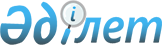 Об утверждении Инструкции "Требования к бизнес-планам организаций, осуществляющих деятельность по инвестиционному управлению пенсионными активами"
					
			Утративший силу
			
			
		
					Постановление Директората Национальной комиссии Республики Казахстан по ценным бумагам от 30 октября 2000 года N 702. Зарегистрировано Министерством юстиции Республики Казахстан 1 декабря 2000 года N 1312. Утратил силу - постановлением Правления Национального Банка Республики Казахстан от 29 мая 2003 года N 177 (V032397)



      В целях обеспечения защиты прав и интересов вкладчиков накопительных пенсионных фондов/получателей пенсионных выплат из накопительных пенсионных фондов, во исполнение подпункта 4) пункта 2 
 постановления 
 Национальной комиссии Республики Казахстан по ценным бумагам (далее именуемой "Национальная комиссия") "О требованиях, предъявляемых к юридическим лицам при получении лицензии на осуществление деятельности по инвестиционному управлению пенсионными активами" от 3 октября 1997 года N 156а, на основании подпунктов 13) и 22) пункта 5 
 Положения 
 о Национальной комиссии Республики Казахстан по ценным бумагам, утвержденного Указом Президента Республики Казахстан от 13 ноября 1997 года N 3755, Директорат Национальной комиссии постановляет: 





      1. Утвердить Инструкцию "Требования к бизнес-планам организаций, осуществляющих деятельность по инвестиционному управлению пенсионными активами" (прилагается). 





      2. Установить, что настоящее Постановление вводится в действие с даты его регистрации Министерством юстиции либо с даты получения письма о том, что настоящее Постановление регистрации не подлежит. 



      3. Отделу пенсионной реформы Управления лицензирования и надзора центрального аппарата Национальной комиссии: 



      1) довести настоящее Постановление (после введения его в действие) и вышеназванную Инструкцию до сведения ЗАО "Государственный накопительный пенсионный фонд" и Комитета по регулированию деятельности накопительных пенсионных фондов Министерства труда и социальной защиты населения Республики Казахстан; 



      2) доводить настоящее Постановление и вышеназванную Инструкцию до сведения организаций, намеренных получить лицензию на осуществление деятельности по инвестиционному управлению пенсионными активами; 



      3) установить контроль за исполнением настоящего Постановления и вышеназванной Инструкции. 


     Председатель 




Национальной комиссии





                                               Утверждена



                                      постановлением Директората



                                         Национальной комиссии



                                          Республики Казахстан



                                            по ценным бумагам



                                     от 30 октября 2000 года N 702



           Требования к бизнес-планам организаций, 






       осуществляющих деятельность по инвестиционному






                управлению пенсионными активами 






                          (Инструкция) 




      Настоящая Инструкция разработана во исполнение подпункта 4) пункта 2 
 постановления 
 Национальной комиссии Республики Казахстан по ценным бумагам "О требованиях, предъявляемых к юридическим лицам при получении лицензии на осуществление деятельности по инвестиционному управлению пенсионными активами" от 3 октября 1997 года N 156а и устанавливает для организации, осуществляющей деятельность по инвестиционному управлению пенсионными активами или намеренной получить лицензию на осуществление указанной деятельности: 



      1) порядок составления и изменения ее бизнес-плана (экономического обоснования ее деятельности по инвестиционному управлению пенсионными активами); 



      2) требования к содержанию ее бизнес-плана. 




 


                   Глава 1. Общие положения. 






             Составление и изменение бизнес-плана 




      1. Использованные в настоящей Инструкции понятия означают следующее: 



      1) "Компания" - компания по управлению пенсионными активами; или 



      ЗАО "Государственный накопительный пенсионный фонд", в случае если оно самостоятельно осуществляет деятельность по инвестиционному управлению своими пенсионными активами на основаниях, установленных законодательством Республики Казахстан; или 



      организация, намеренная получить лицензию на осуществление деятельности по инвестиционному управлению пенсионными активами; 



      2) "Национальная комиссия" - Национальная комиссия Республики Казахстан по ценным бумагам; 



      3) "Фонд" - накопительный пенсионный фонд. 



      2. Бизнес-план Компании: 



      1) составляется ее исполнительным органом на основании анализа текущего и перспективного состояний экономики, рынков и Компании; 



      2) утверждается общим собранием акционеров Компании; 



      3) подлежит согласованию с Национальной комиссией. 



      3. Утвержденный общим собранием акционеров Компании ее бизнес-план представляется Национальной комиссии для согласования в двух экземплярах, каждый из которых состоит из следующих тетрадей (прошитых, подписанных членами коллегиального исполнительного органа Компании (лицом, единолично осуществляющим функции исполнительного органа Компании) и заверенных ее печатью): 



      1) тетрадь, включающую в себя данные разделов 1 и 2 бизнес-плана согласно пунктам 8 и 9 настоящей Инструкции; 



      2) тетрадь, включающую в себя данные раздела 3 бизнес-плана согласно пункту 11 настоящей Инструкции, отдельно по каждому Фонду, обслуживаемому Компанией или намеренному заключить с ней договор на инвестиционное управление пенсионными активами (в случае, если данные раздела 3 содержат информацию об отдельных Фондах); 



      3) тетрадь, включающую в себя данные раздела 4 бизнес-плана согласно пункту 13 настоящей Инструкции. 



      4. Один экземпляр согласованного с Национальной комиссией бизнес-плана Компании передается ей, второй экземпляр остается в Национальной комиссии. Подтверждением согласования бизнес-плана Компании с Национальной комиссией является наличие: 



      1) на титульном листе каждой отдельной тетради бизнес-плана: записи "Согласовано с Национальной комиссией Республики Казахстан по ценным бумагам", подписи Председателя Национальной комиссии или исполнительного директора Национальной комиссии, его замещающего, оттиска печати Национальной комиссии и даты согласования бизнес-плана; 



      2) на обороте последнего листа каждой отдельной тетради бизнес-плана: оттиска печати Национальной комиссии (частично поверх ярлыка, наклеенного на узел прошивки, частично на листе). 



      5. Компания вправе осуществлять свою деятельность исключительно в соответствии со своим бизнес-планом, утвержденным общим собранием ее акционеров и согласованным с Национальной комиссией (далее именуемым "утвержденный и согласованный бизнес-план"). 



      6. Компания обязана предъявлять по первому требованию оригинал или нотариально удостоверенную копию утвержденного и согласованного бизнес-плана государственным органам, осуществляющим контроль за деятельностью Компании в рамках предоставленных им полномочий. 



      Компания обязана предъявлять по первому требованию Фонда, обслуживаемого ею или намеренного заключить с ней договор на инвестиционное управление пенсионными активами, оригиналы или нотариально удостоверенные копии тетрадей утвержденного и согласованного бизнес-плана, включающие в себя данные разделов 1 и 2 бизнес-плана, а также раздела 3 бизнес-плана в части, относящейся к данному Фонду. 



      Компания обязана предъявлять по первому требованию банка-кастодиана, заключившего или намеренного заключить с ней кастодиальный договор, оригиналы или нотариально удостоверенные копии тетрадей утвержденного и согласованного бизнес-плана, включающие в себя данные разделов 1 и 2 бизнес-плана. 



      7. Изменение бизнес-плана Компании производится в соответствии с процедурами, установленными пунктами 2-4 настоящей Инструкции. 



      Компания обязана незамедлительно вносить изменения в своей бизнес-план в случае изменения данных его раздела 1. 




 


             Глава 2. Содержание бизнес-плана 




      8. Раздел 1 бизнес-плана Компании "Общие сведения о компании" должен включать в себя следующие данные: 



      1) полное наименование Компании (в соответствии со Свидетельством о ее государственной (пере)регистрации как юридического лица); 



      2) сокращенное наименование Компании (в соответствии со Свидетельством о ее государственной (пере)регистрации как юридического лица или, при отсутствии сокращенного наименования Компании в указанном Свидетельстве, в соответствии с учредительными документами Компании, заверенными органом государственной регистрации); 



      3) коды Компании, присвоенные ей Национальной комиссией (при наличии таковых); 



      4) данные о государственной (пере)регистрации Компании как юридического лица (в соответствии со Свидетельством о ее государственной (пере)регистрации как юридического лица): 



      дата и номер последней государственной (пере)регистрации; 



      наименование органа государственной регистрации; 



      код ОКПО; 



      дата первичной государственной регистрации; 



      5) зарегистрированное место нахождения Компании (в соответствии со Свидетельством о ее государственной (пере)регистрации как юридического лица); 



      фактическое место нахождения Компании (если оно отличается от зарегистрированного); 



      почтовый адрес Компании (если он отличается от фактического места нахождения Компании); 



      6) коммуникационные реквизиты Компании (номера телефонов, факсов, телексов, телетайпов, адреса электронной почты и другие возможные коммуникационные реквизиты); 



      7) банковские реквизиты Компании (наименование, адрес и платежные реквизиты обслуживающего банка (филиала банка), номер банковского счета); 



      8) объявленный уставный капитал Компании (в соответствии с учредительными документами, заверенными органом государственной регистрации) и форма выпуска ее акций; 



      9) структура объявленного уставного капитала Компании (в соответствии со Свидетельством о государственной регистрации эмиссии акций Компании или, при его отсутствии, в соответствии с учредительными документами, заверенными органом государственной регистрации, и иными возможными документами): 



      виды, категории и номинальная стоимость объявленных к выпуску акций Компании; 



      количество объявленных к выпуску акций Компании по их видам и категориям; 



      суммарная номинальная стоимость объявленных к выпуску акций Компании каждых отдельных вида и категории; 



      10) сведения о государственной регистрации эмиссии акций Компании (при наличии таковой): 



      дата и номер Свидетельства о государственной регистрации эмиссии акций Компании или дата и номер письма Национальной комиссии об отказе в государственной регистрации эмиссии акций Компании; 



      национальный идентификационный номер (национальные идентификационные номера), присвоенные Национальной комиссией эмиссии (эмиссиям) акций Компании; 



      номер регистрации проспекта эмиссии (номера регистрации проспектов эмиссий) акций Компании Национальной комиссией; 



      номер эмиссии (номера эмиссий) акций Компании в Государственном реестре ценных бумаг; 



      11) выпущенный (оплаченный) уставный капитал Компании (в соответствии с данными бухгалтерского учета) и его структура: 



      количество выпущенных акций Компании по их видам и категориям; 



      суммарная номинальная стоимость выпущенных акций Компании каждых отдельных вида и категории; 



      дата начала и окончания размещения выпущенных акций Компании; 



      12) сведения об утверждении отчета Компании об итогах выпуска и размещения акций (при наличии такового): 



      дата и номер письма Национальной комиссии об утверждении отчета Компании об итогах выпуска и размещения акций, либо об отказе в его утверждении; 



      суммарная номинальная стоимость выпущенных акций Компании (согласно отчету об итогах выпуска и размещения акций Компании); 



      13) сведения об акционерах Компании: 



      в отношении акционеров Компании - юридических лиц: 



      полные наименования (в соответствии со Свидетельствами о их государственной (пере)регистрации в качестве юридического лица; для нерезидентов Республики Казахстан - в соответствии с документами, удостоверяющими их государственную регистрацию как юридических лиц); 



      зарегистрированные места нахождения (в соответствии со Свидетельствами о их государственной (пере)регистрации как юридического лица; для нерезидентов Республики Казахстан - в соответствии с документами, удостоверяющими их государственную регистрацию как юридических лиц); 



      фактические места нахождения (если они отличаются от зарегистрированных); 



      данные о государственной (пере)регистрации как юридических лиц: даты и номера последней государственной (пере)регистрации, наименования органов государственной регистрации, для организаций Республики Казахстан - коды ОКПО; 



      в отношении акционеров - физических лиц: 



      имена (в соответствии с документами, удостоверяющими личность; для граждан других, кроме стран-членов СНГ, государств и лиц без гражданства - на английском языке); 



      места жительства; 



      данные документов, удостоверяющих личность; 



      в отношении всех акционеров (как юридических, так и физических лиц): 



      коммуникационные реквизиты (номера телефонов, факсов, телефаксов, телетайпов, адреса электронной почты и другие возможные коммуникационные реквизиты); 



      14) сведения о распределении выпущенных акций между акционерами с указанием видов и категорий акций; 



      15) количественный и персональный составы органов Компании с указанием занимаемых должностей: совета директоров, правления (при его наличии), ревизионной комиссии (ревизора); 



      16) полное наименование аудитора Компании (в соответствии со Свидетельством о его государственной (пере)регистрации как юридического лица), дата выдачи и номер лицензии на осуществление аудиторской деятельности, дата и номер договора с аудитором Компании; 



      17) организационная структура и штатное расписание Компании: наименования и основные функций структурных подразделений Компании (включая ее филиалы) с указанием должностей и имен руководителей структурных подразделений и их заместителей, наименования должностей и количество работников структурных подразделений; 



      18) информация о принадлежности Компании к другим лицам или группам лиц (простым товариществам, консорциумам и другим) и о наличии статуса дочернего хозяйственного товарищества или зависимого акционерного общества. Степень раскрытия такой информации определяется Национальной комиссией; 



      19) сведения о членстве Компании в объединениях юридических лиц в форме ассоциации (союза) и в организациях, использующих принцип членства (фондовых биржах и других); 



      20) информация об участии Компании в других юридических лицах (владении акциями акционерных обществ и о наличии долей в уставных капиталах хозяйственных товариществ): наименования и места нахождения таких юридических лиц; количество, виды и категории акций, принадлежащих Компании, или размеры долей Компании в уставных капиталах хозяйственных товариществ; наличие ограничений права голоса по принадлежащим Компании акциям или долям в уставных капиталах хозяйственных товариществ. Степень достаточности раскрытия такой информации определяется Национальной комиссией в ходе рассмотрения представленного на согласование бизнес-плана Компании; 



      21) сведения о занимаемых Компанией помещениях: этажность, площадь, краткая характеристика состояния ("ремонт не требуется", "требуется частичный ремонт (отделка)", "требуется капитальный ремонт"), условия занятия помещений (на правах собственности или аренды); 



      22) основные сведения о технологической обеспеченности Компании, включая характеристики линий связи, компьютерных сетей и источники приобретения программных продуктов; сведения о степени взаимодействия (совместимости) программно-технических и коммуникационных средств Компании с программно-техническими и коммуникационными средствами институтов инфраструктуры финансового рынка (фондовой биржи, центрального депозитария и других); сведения об условиях пользования программно-техническими и коммуникационными средствами (на правах собственности или аренды). Степень достаточности таких сведений определяется Национальной комиссией в ходе рассмотрения представленного на согласование бизнес-плана Компании; 



      23) основные сведения о системах регулируемого доступа к программно-техническим средствам (в том числе к электронным массивам данных), документам и архивам документов Компании; 



      24) основные сведения о системах безопасности Компании, обеспечивающих сохранность программно-технических средств (в том числе электронных массивов данных), документов и архивов документов Компании, включая сведения о системах резервного копирования, резервных технологических мощностях и способах хранения резервных копий. Степень достаточности таких сведений определяется Национальной комиссией в ходе рассмотрения представленного на согласование бизнес-плана Компании; 



      25) сведения о страховании пенсионных активов, принятых Компанией в инвестиционное управление (при наличии такового): наименования страховых организаций в соответствии с договорами страхования; виды, условия, сроки и стоимость страхования; иные существенные сведения, характеризующие страхование пенсионных активов. 



      9. Раздел 2 бизнес-плана Компании "Анализ экономики и рынков" должен включать в себя следующие данные: 



      1) общий анализ экономики и финансовых рынков и тенденций их развития; 



      2) анализ рынка государственных ценных бумаг и тенденций его развития; 



      3) анализ рынка негосударственных ценных бумаг и тенденций его развития; 



      4) анализ рынка банковских депозитов (депозитных сертификатов) и тенденций его развития; 



      5) анализ рынков прочих финансовых инструментов, разрешенных к приобретению за счет пенсионных активов, и тенденций их развития; 



      6) анализ рынка труда и тенденций его развития; 



      7) анализ состояния конкуренции между компаниями по управлению пенсионными активами и характеристика текущей доли Компании на рынке услуг по инвестиционному управлению пенсионными активами с описанием существующих и предполагаемых сильных и слабых сторон Компании. 



      10. Анализ экономики и рынков, приведенный в разделе 2 бизнес-плана Компании, должен быть при необходимости подтвержден документами или ссылками на источники информации. 



      11. Раздел 3 бизнес-плана Компании "Инвестиционная, маркетинговая и технологическая политика компании" должен включать в себя следующие данные: 



      1) подробное описание инвестиционной политики Компании, разработанной на основании анализа экономики и рынков и тенденций их развития; 



      2) подробное описание маркетинговой политики Компании (включая описание приемов маркетинга и рекламы), разработанной на основании анализа состояния конкуренции между компаниями по управлению пенсионными активами; 



      3) краткосрочный бюджет Компании на маркетинг и рекламу, а также проект среднесрочного бюджета Компании на маркетинг и рекламу, составленные на основании маркетинговой политики Компании; 



      4) описание технологической политики Компании; 



      5) краткосрочный бюджет Компании на приобретение и совершенствование ("апгрейд") программно-технических и коммуникационных средств, а также проект среднесрочного бюджета Компании на приобретение и совершенствование ("апгрейд") программно-технических и коммуникационных средств, составленные на основании маркетинговой политики Компании. 



      12. Степень достаточности раскрытия данных, приведенных Компанией в разделах 2 и 3 представленного на согласование бизнес-плана, определяется Национальной комиссией в ходе его рассмотрения. 



      13. Раздел 4 бизнес-плана Компании "Финансовый план (прогноз) на текущий календарный год (с разбивкой по месяцам и кварталам) и на последующие три года (с разбивкой по годам)" должен включать в себя следующие данные: 



      1) документы, характеризующие текущее финансовое состояние Компании и состояние пенсионных активов, принятых ею в инвестиционное управление; 



      2) план (прогноз) объемов пенсионных активов, которые будут приняты Компанией в инвестиционное управление; 



      3) планируемые (прогнозируемые) денежные потоки Компании (оптимистичный, пессимистичный и иные возможные варианты с учетом налогов и отчислений в резервный капитал); 



      4) план (прогноз) доходов Компании (с указанием источников доходов); 



      5) план (прогноз) расходов Компании (с указанием направлений расходов); 



      6) анализ точки безубыточности; 



      7) оценка рисков, в том числе рисков снижения доходности по финансовым инструментам, ценовых рисков при реализации финансовых инструментов, ценовых рисков при оплате услуг третьих лиц, рисков неплатежеспособности эмитентов финансовых инструментов, инфляционных рисков, валютных рисков, конкурентных рисков, рисков технических и операционных ошибок Компании и других возможных рисков; 



      8) описание предположений, исходя из которых были составлены документы, указанные в подпунктах 2)-7) настоящего пункта. 



      14. При рассмотрении представленного на согласование бизнес-плана Компании Национальная комиссия вправе потребовать подтверждения документов, указанных в подпункте 1) пункта 13 настоящей Инструкции, аудиторскими заключениями.



      15. Финансовый план (прогноз), приведенный в разделе 4 бизнес-плана Компании, должен быть при необходимости подтвержден расшифровками, документами и ссылками на источники информации.


     Председатель 




 Национальной комиссии

 

					© 2012. РГП на ПХВ «Институт законодательства и правовой информации Республики Казахстан» Министерства юстиции Республики Казахстан
				